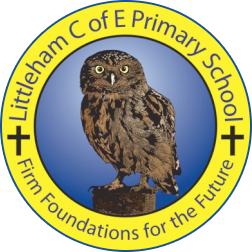 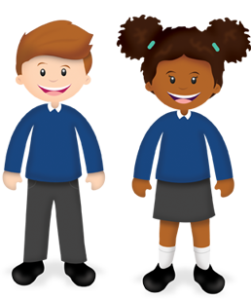 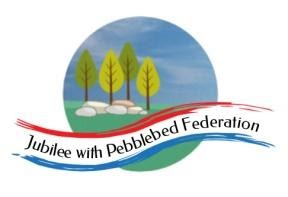 Year:Week beg:08/3/2021Lesson OneLesson TwoLesson ThreeLesson FourMondayMaths and Art. Identify and represent numbers sing objects – team treasure hunt. 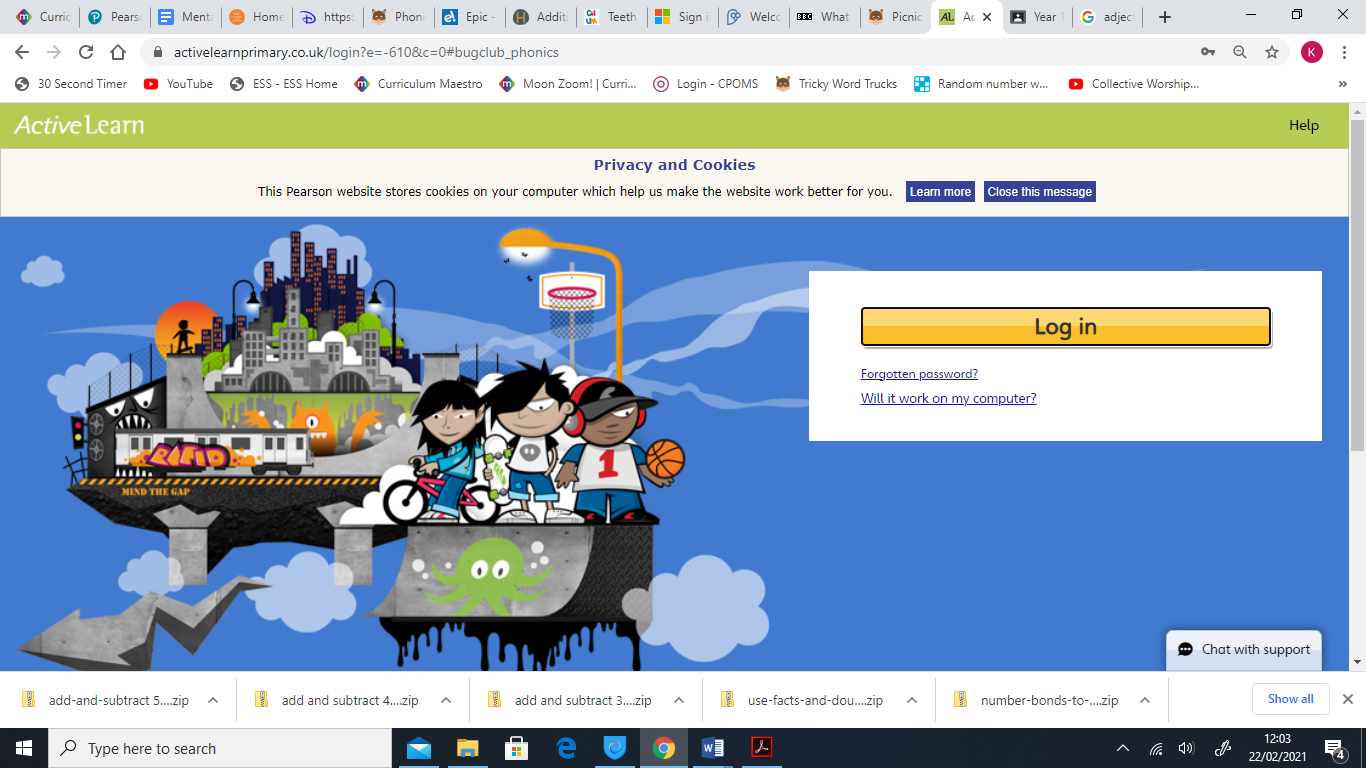 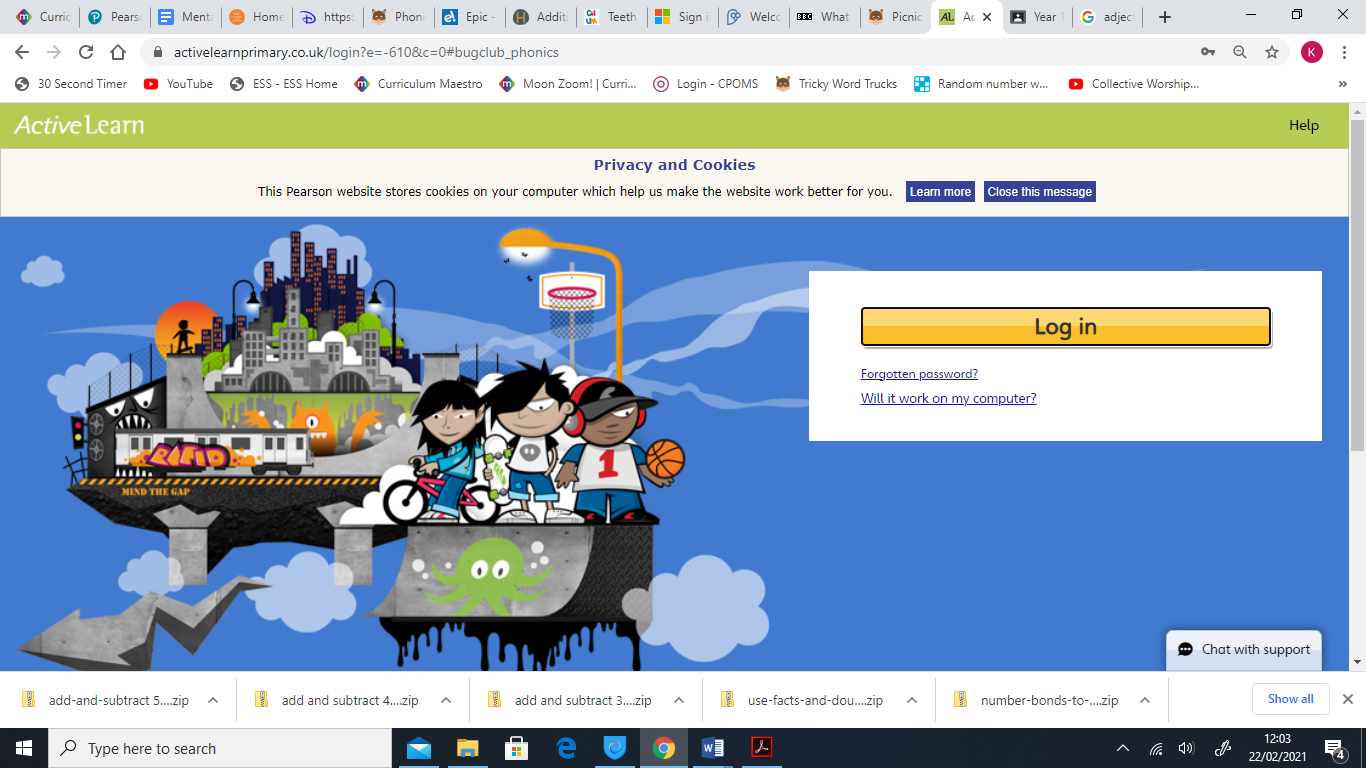 Phonics Recap of phase 3,4 and 5 sounds, all phase 3,4 and 5 tricky words and alien/real words.TuesdayPhonics Recap of phase 3,4 and 5 sounds, all phase 3,4 and 5 tricky words and alien/real words.WednesdayPhonics Recap of phase 3,4 and 5 sounds, all phase 3,4 and 5 tricky words and alien/real words.ThursdayPhonics Recap of phase 3,4 and 5 sounds, all phase 3,4 and 5 tricky words and alien/real words.FridayPhonics Recap of phase 3,4 and 5 sounds, all phase 3,4 and 5 tricky words and alien/real words.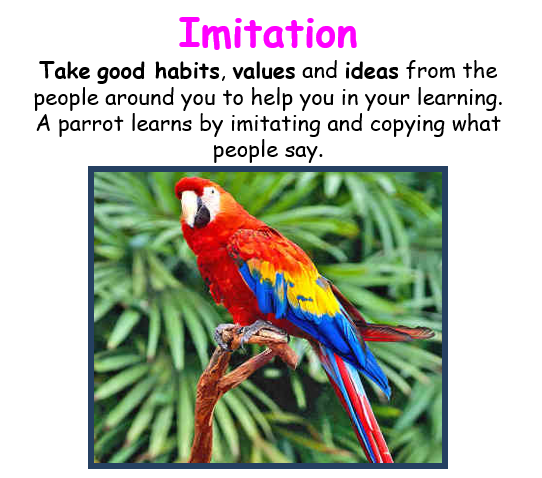 __________has behaved like a ‘Parrot’ at home by…..